South KoreaSouth KoreaSouth KoreaSouth KoreaJune 2024June 2024June 2024June 2024MondayTuesdayWednesdayThursdayFridaySaturdaySunday123456789Memorial Day101112131415161718192021222324252627282930NOTES: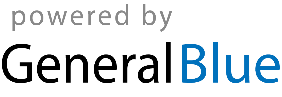 